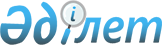 О внесении изменения в постановление Правительства Республики Казахстан от 9 июля 2013 года № 697 "Об утверждении перечня пунктов пропуска через Государственную границу Республики Казахстан и стационарных постов транспортного контроля на территории Республики Казахстан"Постановление Правительства Республики Казахстан от 20 сентября 2018 года № 577.
      Правительство Республики Казахстан ПОСТАНОВЛЯЕТ:
      1. Внести в постановление Правительства Республики Казахстан от 9 июля 2013 года № 697 "Об утверждении перечня пунктов пропуска через Государственную границу Республики Казахстан и стационарных постов транспортного контроля на территории Республики Казахстан" (САПП Республики Казахстан, 2013 г., № 40, ст. 597) следующее изменение:
      в перечне пунктов пропуска через Государственную границу Республики Казахстан и стационарных постов транспортного контроля на территории Республики Казахстан, утвержденном указанным постановлением:
      в разделе 4 "Автомобильные пункты пропуска через Государственную границу Республики Казахстан и стационарные посты транспортного контроля на территории Республики Казахстан": 
      подпункт 1) изложить в следующей редакции:
      "1) международные пункты пропуска через границу с Китайской Народной Республикой:
      открытые для многостороннего сообщения:
      ".
      2. Министерствам Республики Казахстан по инвестициям и развитию, национальной экономики, сельского хозяйства, финансов, Пограничной службе Комитета национальной безопасности Республики Казахстан (по согласованию) в установленном законодательством Республики Казахстан порядке принять необходимые меры, вытекающие из настоящего постановления.
      3. Настоящее постановление вводится в действие по истечении десяти календарных дней после дня его первого официального опубликования.
					© 2012. РГП на ПХВ «Институт законодательства и правовой информации Республики Казахстан» Министерства юстиции Республики Казахстан
				
Нур Жолы
Алматинская область
Достык
Алматинская область
Кольжат
Алматинская область
Бахты
Восточно-Казахстанская область
Майкапчагай
Восточно-Казахстанская область
      Премьер-Министр
Республики Казахстан 

Б. Сагинтаев
